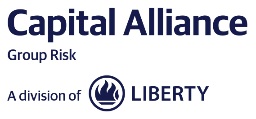 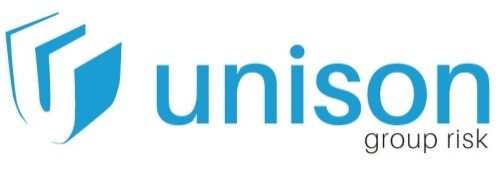 UNISON GROUP RISK  APPLICATION FORMThis product is underwritten by Capital Alliance Group Risk – a division of Capital Alliance Life Limited (Reg. No. 1969/008187/06) – a wholly owned subsidiary of Liberty Group Limited. Capital Alliance Life Limited – an Authorised Financial Services Provider in terms of the FAIS Act (Licence No. 17404).  The scheme is administered by Futura SA Administrators (Pty), an authorized Financial Services Provider licensed by the Financial Services Board in terms of the FAIS Act License number 18287. Address: 63 Lincoln Road, Boston, Bellville, 7530.  BANK DEBIT ORDER INSTRUCTIONName  :	_________________________________		Date :______________________________________Address :________________________________		Policy No. :_________________________________	  ________________________________		Debit Amount :______________________________	  ________________________________		Commencement Date: _______________________Contact No :_____________________________ 	Dear Sirs/MadamsThe details of my/our account are as follows:BANK :	_____________________________________	BRANCH TOWN : _____________________________	BRANCH NO. :________________________________ACCOUNT NO. :	______________________________ACCOUNT NAME. : ____________________________TYPE OF A/C :________________________________		(savings, current, transmission)This signed Authority and Mandate refers to our contract as dated as on signature hereof ("the Agreement"). I / We hereby authorise you to issue and deliver payment instructions to the bank for collection against my / our abovementioned account at my / our above mentioned bank (or any other bank or branch to which I / We may transfer my / our account) on condition that the sum of such payment instructions will never exceed my / our obligations as agreed to in the Agreement, and commencing on the commencement date and continuing until this Authority and Mandate is terminated by me / us by giving you notice in writing of no less than 20 ordinary working days, and sent by prepaid registered post or delivered to your address indicated above.  The individual payment instructions so authorised to be issued must be issued and delivered as follows:On the _______ day ("payment day") of each and every month commencing on __________________________. In the event that the payment day falls on a Saturday, Sunday or recognized South African public holiday, the payment day will automatically be the very next ordinary business day. Further, if there are insufficient funds in the nominated account to meet the obligation, you are entitled to track my account and re-present the instruction for payment as soon as sufficient funds are available in my account; Monthly; on or after the dates when the obligation in terms of the Agreement is due and the amount of each individual payment instruction may not be more or less that the obligation due;I / We understand that the withdrawals hereby authorised will be processed through a computerized system provided by the South African Banks and I also understand that details of each withdrawal will be printed on my bank statement. Each transaction will contain a number, which must be included in the said payment instruction and if provided to you should enable you to identify the Agreement. A payment reference is added to this form before the issuing of any payment instruction. I / We shall not be entitled to any refund of amounts which you have withdrawn while this authority was in force, if such amounts were legally owing to you.MANDATEI / We acknowledge that all payment instructions issued by you shall be treated by my/our above mentioned bank as if the instructions had been issued by me/us personally.CANCELLATIONI / We agree that although this Authority and Mandate may be cancelled by me / us, such cancellation will not cancel the Agreement. I / We shall not be entitled to any refund of amounts which you have withdrawn while this authority was in force, if such amounts were legally owing to you.ASSIGNMENTI / We acknowledge that this Authority may be ceded to or assigned to a third party if the agreement is also ceded or assigned to that third party, but in the absence of such assignment of the Agreement, this Authority and Mandate cannot be assigned to any third party.Signed at _________________ on this _________________ day of _________________ 20______________________________SIGNATURE Assisted by:____________________________________( Agent)The debit order facility will be administered by Futura SA Administrators (Pty) Ltd, an authorized Financial Services Provider licensed by the Financial Services Board in terms of the FAIS Act License number 18287. Address: 63 Lincoln Road, Boston, Bellville, 7530UNDERWRITTEN BY CAPITAL ALLIANCE – A DIVISION OF LIBERTYUNDERWRITTEN BY CAPITAL ALLIANCE – A DIVISION OF LIBERTYUNDERWRITTEN BY CAPITAL ALLIANCE – A DIVISION OF LIBERTYUNDERWRITTEN BY CAPITAL ALLIANCE – A DIVISION OF LIBERTYUNDERWRITTEN BY CAPITAL ALLIANCE – A DIVISION OF LIBERTYUNDERWRITTEN BY CAPITAL ALLIANCE – A DIVISION OF LIBERTYUNDERWRITTEN BY CAPITAL ALLIANCE – A DIVISION OF LIBERTYUNDERWRITTEN BY CAPITAL ALLIANCE – A DIVISION OF LIBERTYUNDERWRITTEN BY CAPITAL ALLIANCE – A DIVISION OF LIBERTYUNDERWRITTEN BY CAPITAL ALLIANCE – A DIVISION OF LIBERTYUNDERWRITTEN BY CAPITAL ALLIANCE – A DIVISION OF LIBERTYUNDERWRITTEN BY CAPITAL ALLIANCE – A DIVISION OF LIBERTYUNDERWRITTEN BY CAPITAL ALLIANCE – A DIVISION OF LIBERTYUNDERWRITTEN BY CAPITAL ALLIANCE – A DIVISION OF LIBERTYUNDERWRITTEN BY CAPITAL ALLIANCE – A DIVISION OF LIBERTYUNDERWRITTEN BY CAPITAL ALLIANCE – A DIVISION OF LIBERTYUNDERWRITTEN BY CAPITAL ALLIANCE – A DIVISION OF LIBERTYUNDERWRITTEN BY CAPITAL ALLIANCE – A DIVISION OF LIBERTYUNDERWRITTEN BY CAPITAL ALLIANCE – A DIVISION OF LIBERTYUNDERWRITTEN BY CAPITAL ALLIANCE – A DIVISION OF LIBERTYUNDERWRITTEN BY CAPITAL ALLIANCE – A DIVISION OF LIBERTYUNDERWRITTEN BY CAPITAL ALLIANCE – A DIVISION OF LIBERTYUNDERWRITTEN BY CAPITAL ALLIANCE – A DIVISION OF LIBERTYUNDERWRITTEN BY CAPITAL ALLIANCE – A DIVISION OF LIBERTYUNDERWRITTEN BY CAPITAL ALLIANCE – A DIVISION OF LIBERTYUNDERWRITTEN BY CAPITAL ALLIANCE – A DIVISION OF LIBERTYUNDERWRITTEN BY CAPITAL ALLIANCE – A DIVISION OF LIBERTYUNDERWRITTEN BY CAPITAL ALLIANCE – A DIVISION OF LIBERTYUNDERWRITTEN BY CAPITAL ALLIANCE – A DIVISION OF LIBERTYUNDERWRITTEN BY CAPITAL ALLIANCE – A DIVISION OF LIBERTYUNDERWRITTEN BY CAPITAL ALLIANCE – A DIVISION OF LIBERTYUNDERWRITTEN BY CAPITAL ALLIANCE – A DIVISION OF LIBERTYUNDERWRITTEN BY CAPITAL ALLIANCE – A DIVISION OF LIBERTYUNDERWRITTEN BY CAPITAL ALLIANCE – A DIVISION OF LIBERTYUNDERWRITTEN BY CAPITAL ALLIANCE – A DIVISION OF LIBERTYUNDERWRITTEN BY CAPITAL ALLIANCE – A DIVISION OF LIBERTYUNDERWRITTEN BY CAPITAL ALLIANCE – A DIVISION OF LIBERTYUNDERWRITTEN BY CAPITAL ALLIANCE – A DIVISION OF LIBERTYUNDERWRITTEN BY CAPITAL ALLIANCE – A DIVISION OF LIBERTYUNDERWRITTEN BY CAPITAL ALLIANCE – A DIVISION OF LIBERTYUNDERWRITTEN BY CAPITAL ALLIANCE – A DIVISION OF LIBERTYUNDERWRITTEN BY CAPITAL ALLIANCE – A DIVISION OF LIBERTYUNDERWRITTEN BY CAPITAL ALLIANCE – A DIVISION OF LIBERTYUNDERWRITTEN BY CAPITAL ALLIANCE – A DIVISION OF LIBERTYUNDERWRITTEN BY CAPITAL ALLIANCE – A DIVISION OF LIBERTYUNDERWRITTEN BY CAPITAL ALLIANCE – A DIVISION OF LIBERTYUNDERWRITTEN BY CAPITAL ALLIANCE – A DIVISION OF LIBERTYUNDERWRITTEN BY CAPITAL ALLIANCE – A DIVISION OF LIBERTYUNDERWRITTEN BY CAPITAL ALLIANCE – A DIVISION OF LIBERTYUNDERWRITTEN BY CAPITAL ALLIANCE – A DIVISION OF LIBERTYUNDERWRITTEN BY CAPITAL ALLIANCE – A DIVISION OF LIBERTYUNDERWRITTEN BY CAPITAL ALLIANCE – A DIVISION OF LIBERTYUNDERWRITTEN BY CAPITAL ALLIANCE – A DIVISION OF LIBERTYUNDERWRITTEN BY CAPITAL ALLIANCE – A DIVISION OF LIBERTYUNDERWRITTEN BY CAPITAL ALLIANCE – A DIVISION OF LIBERTYUNDERWRITTEN BY CAPITAL ALLIANCE – A DIVISION OF LIBERTYUNDERWRITTEN BY CAPITAL ALLIANCE – A DIVISION OF LIBERTYUNDERWRITTEN BY CAPITAL ALLIANCE – A DIVISION OF LIBERTYUNDERWRITTEN BY CAPITAL ALLIANCE – A DIVISION OF LIBERTYUNDERWRITTEN BY CAPITAL ALLIANCE – A DIVISION OF LIBERTYUNDERWRITTEN BY CAPITAL ALLIANCE – A DIVISION OF LIBERTYUNDERWRITTEN BY CAPITAL ALLIANCE – A DIVISION OF LIBERTYUNDERWRITTEN BY CAPITAL ALLIANCE – A DIVISION OF LIBERTYUNDERWRITTEN BY CAPITAL ALLIANCE – A DIVISION OF LIBERTYUNDERWRITTEN BY CAPITAL ALLIANCE – A DIVISION OF LIBERTYUNDERWRITTEN BY CAPITAL ALLIANCE – A DIVISION OF LIBERTY1.  APPLICANT DETAILS 1.  APPLICANT DETAILS 1.  APPLICANT DETAILS 1.  APPLICANT DETAILS 1.  APPLICANT DETAILS 1.  APPLICANT DETAILS 1.  APPLICANT DETAILS 1.  APPLICANT DETAILS 1.  APPLICANT DETAILS 1.  APPLICANT DETAILS 1.  APPLICANT DETAILS 1.  APPLICANT DETAILS 1.  APPLICANT DETAILS 1.  APPLICANT DETAILS 1.  APPLICANT DETAILS 1.  APPLICANT DETAILS 1.  APPLICANT DETAILS 1.  APPLICANT DETAILS 1.  APPLICANT DETAILS 1.  APPLICANT DETAILS 1.  APPLICANT DETAILS 1.  APPLICANT DETAILS 1.  APPLICANT DETAILS 1.  APPLICANT DETAILS 1.  APPLICANT DETAILS 1.  APPLICANT DETAILS 1.  APPLICANT DETAILS 1.  APPLICANT DETAILS 1.  APPLICANT DETAILS 1.  APPLICANT DETAILS 1.  APPLICANT DETAILS 1.  APPLICANT DETAILS 1.  APPLICANT DETAILS 1.  APPLICANT DETAILS 1.  APPLICANT DETAILS 1.  APPLICANT DETAILS 1.  APPLICANT DETAILS 1.  APPLICANT DETAILS 1.  APPLICANT DETAILS 1.  APPLICANT DETAILS 1.  APPLICANT DETAILS 1.  APPLICANT DETAILS 1.  APPLICANT DETAILS 1.  APPLICANT DETAILS 1.  APPLICANT DETAILS 1.  APPLICANT DETAILS 1.  APPLICANT DETAILS 1.  APPLICANT DETAILS 1.  APPLICANT DETAILS 1.  APPLICANT DETAILS 1.  APPLICANT DETAILS 1.  APPLICANT DETAILS 1.  APPLICANT DETAILS 1.  APPLICANT DETAILS 1.  APPLICANT DETAILS 1.  APPLICANT DETAILS 1.  APPLICANT DETAILS 1.  APPLICANT DETAILS 1.  APPLICANT DETAILS 1.  APPLICANT DETAILS 1.  APPLICANT DETAILS 1.  APPLICANT DETAILS 1.  APPLICANT DETAILS 1.  APPLICANT DETAILS 1.  APPLICANT DETAILS 1.  APPLICANT DETAILS Title:Title:Title:Full names:Full names:Full names:Full names:Full names:Full names:Full names:Full names:Full names:Surname:Surname:Surname:Surname:Surname:Inception date:Inception date:Inception date:Inception date:Inception date:Inception date:Inception date:Inception date:Inception date:ID Number:ID Number:ID Number:ID Number:ID Number:Current AgeCurrent AgeCurrent AgeCurrent AgeCurrent AgeCurrent AgeCurrent AgeCurrent AgeCurrent AgeCurrent AgeEmployer:Employer:Employer:Employer:Employer:2.  CONTACT DETAILS OF APPLICANT2.  CONTACT DETAILS OF APPLICANT2.  CONTACT DETAILS OF APPLICANT2.  CONTACT DETAILS OF APPLICANT2.  CONTACT DETAILS OF APPLICANT2.  CONTACT DETAILS OF APPLICANT2.  CONTACT DETAILS OF APPLICANT2.  CONTACT DETAILS OF APPLICANT2.  CONTACT DETAILS OF APPLICANT2.  CONTACT DETAILS OF APPLICANT2.  CONTACT DETAILS OF APPLICANT2.  CONTACT DETAILS OF APPLICANT2.  CONTACT DETAILS OF APPLICANT2.  CONTACT DETAILS OF APPLICANT2.  CONTACT DETAILS OF APPLICANT2.  CONTACT DETAILS OF APPLICANT2.  CONTACT DETAILS OF APPLICANT2.  CONTACT DETAILS OF APPLICANT2.  CONTACT DETAILS OF APPLICANT2.  CONTACT DETAILS OF APPLICANT2.  CONTACT DETAILS OF APPLICANT2.  CONTACT DETAILS OF APPLICANT2.  CONTACT DETAILS OF APPLICANT2.  CONTACT DETAILS OF APPLICANT2.  CONTACT DETAILS OF APPLICANT2.  CONTACT DETAILS OF APPLICANT2.  CONTACT DETAILS OF APPLICANT2.  CONTACT DETAILS OF APPLICANT2.  CONTACT DETAILS OF APPLICANT2.  CONTACT DETAILS OF APPLICANT2.  CONTACT DETAILS OF APPLICANT2.  CONTACT DETAILS OF APPLICANT2.  CONTACT DETAILS OF APPLICANT2.  CONTACT DETAILS OF APPLICANT2.  CONTACT DETAILS OF APPLICANT2.  CONTACT DETAILS OF APPLICANT2.  CONTACT DETAILS OF APPLICANT2.  CONTACT DETAILS OF APPLICANT2.  CONTACT DETAILS OF APPLICANT2.  CONTACT DETAILS OF APPLICANT2.  CONTACT DETAILS OF APPLICANT2.  CONTACT DETAILS OF APPLICANT2.  CONTACT DETAILS OF APPLICANT2.  CONTACT DETAILS OF APPLICANT2.  CONTACT DETAILS OF APPLICANT2.  CONTACT DETAILS OF APPLICANT2.  CONTACT DETAILS OF APPLICANT2.  CONTACT DETAILS OF APPLICANT2.  CONTACT DETAILS OF APPLICANT2.  CONTACT DETAILS OF APPLICANT2.  CONTACT DETAILS OF APPLICANT2.  CONTACT DETAILS OF APPLICANT2.  CONTACT DETAILS OF APPLICANT2.  CONTACT DETAILS OF APPLICANT2.  CONTACT DETAILS OF APPLICANT2.  CONTACT DETAILS OF APPLICANT2.  CONTACT DETAILS OF APPLICANT2.  CONTACT DETAILS OF APPLICANT2.  CONTACT DETAILS OF APPLICANT2.  CONTACT DETAILS OF APPLICANT2.  CONTACT DETAILS OF APPLICANT2.  CONTACT DETAILS OF APPLICANT2.  CONTACT DETAILS OF APPLICANT2.  CONTACT DETAILS OF APPLICANT2.  CONTACT DETAILS OF APPLICANT2.  CONTACT DETAILS OF APPLICANTPostal address:Postal address:Postal address:Postal address:Postal address:Postal code:Postal code:Postal code:Postal code:Postal code:Postal code:Postal code:Postal code:Postal code:Postal code:Postal code:Postal code:Residential address:Residential address:Residential address:Residential address:Residential address:Residential address:Residential address:Postal code:Postal code:Postal code:Postal code:Postal code:Postal code:Postal code:Postal code:Postal code:Postal code:Postal code:Postal code:Tel. no (H):Tel. no (H):Tel. no (W):Tel. no (W):Tel. no (W):Tel. no (W):Tel. no (W):Tel. no (W):Tel. no (W):Cell noCell noCell noCell noCell noCell noCell noCell noCell noEmail: Email: 3.  FUNERAL COVER REQUIRED 3.  FUNERAL COVER REQUIRED 3.  FUNERAL COVER REQUIRED 3.  FUNERAL COVER REQUIRED 3.  FUNERAL COVER REQUIRED 3.  FUNERAL COVER REQUIRED 3.  FUNERAL COVER REQUIRED 3.  FUNERAL COVER REQUIRED 3.  FUNERAL COVER REQUIRED 3.  FUNERAL COVER REQUIRED 3.  FUNERAL COVER REQUIRED 3.  FUNERAL COVER REQUIRED 3.  FUNERAL COVER REQUIRED 3.  FUNERAL COVER REQUIRED 3.  FUNERAL COVER REQUIRED 3.  FUNERAL COVER REQUIRED 3.  FUNERAL COVER REQUIRED 3.  FUNERAL COVER REQUIRED 3.  FUNERAL COVER REQUIRED 3.  FUNERAL COVER REQUIRED 3.  FUNERAL COVER REQUIRED 3.  FUNERAL COVER REQUIRED 3.  FUNERAL COVER REQUIRED 3.  FUNERAL COVER REQUIRED 3.  FUNERAL COVER REQUIRED 3.  FUNERAL COVER REQUIRED 3.  FUNERAL COVER REQUIRED 3.  FUNERAL COVER REQUIRED 3.  FUNERAL COVER REQUIRED 3.  FUNERAL COVER REQUIRED 3.  FUNERAL COVER REQUIRED 3.  FUNERAL COVER REQUIRED 3.  FUNERAL COVER REQUIRED 3.  FUNERAL COVER REQUIRED 3.  FUNERAL COVER REQUIRED 3.  FUNERAL COVER REQUIRED 3.  FUNERAL COVER REQUIRED 3.  FUNERAL COVER REQUIRED 3.  FUNERAL COVER REQUIRED 3.  FUNERAL COVER REQUIRED 3.  FUNERAL COVER REQUIRED 3.  FUNERAL COVER REQUIRED 3.  FUNERAL COVER REQUIRED 3.  FUNERAL COVER REQUIRED 3.  FUNERAL COVER REQUIRED 3.  FUNERAL COVER REQUIRED 3.  FUNERAL COVER REQUIRED 3.  FUNERAL COVER REQUIRED 3.  FUNERAL COVER REQUIRED 3.  FUNERAL COVER REQUIRED 3.  FUNERAL COVER REQUIRED 3.  FUNERAL COVER REQUIRED 3.  FUNERAL COVER REQUIRED 3.  FUNERAL COVER REQUIRED 3.  FUNERAL COVER REQUIRED 3.  FUNERAL COVER REQUIRED 3.  FUNERAL COVER REQUIRED 3.  FUNERAL COVER REQUIRED 3.  FUNERAL COVER REQUIRED 3.  FUNERAL COVER REQUIRED 3.  FUNERAL COVER REQUIRED 3.  FUNERAL COVER REQUIRED 3.  FUNERAL COVER REQUIRED 3.  FUNERAL COVER REQUIRED 3.  FUNERAL COVER REQUIRED Please tick the box adjacent to the Funeral cover required:Please tick the box adjacent to the Funeral cover required:Please tick the box adjacent to the Funeral cover required:Please tick the box adjacent to the Funeral cover required:Please tick the box adjacent to the Funeral cover required:Please tick the box adjacent to the Funeral cover required:Please tick the box adjacent to the Funeral cover required:Please tick the box adjacent to the Funeral cover required:Please tick the box adjacent to the Funeral cover required:Please tick the box adjacent to the Funeral cover required:Please tick the box adjacent to the Funeral cover required:Please tick the box adjacent to the Funeral cover required:Please tick the box adjacent to the Funeral cover required:Please tick the box adjacent to the Funeral cover required:Please tick the box adjacent to the Funeral cover required:Please tick the box adjacent to the Funeral cover required:Please tick the box adjacent to the Funeral cover required:Please tick the box adjacent to the Funeral cover required:Please tick the box adjacent to the Funeral cover required:Please tick the box adjacent to the Funeral cover required:Please tick the box adjacent to the Funeral cover required:Please tick the box adjacent to the Funeral cover required:Please tick the box adjacent to the Funeral cover required:Please tick the box adjacent to the Funeral cover required:Please tick the box adjacent to the Funeral cover required:Please tick the box adjacent to the Funeral cover required:Please tick the box adjacent to the Funeral cover required:Please tick the box adjacent to the Funeral cover required:Please tick the box adjacent to the Funeral cover required:Please tick the box adjacent to the Funeral cover required:Please tick the box adjacent to the Funeral cover required:Please tick the box adjacent to the Funeral cover required:Please tick the box adjacent to the Funeral cover required:Please tick the box adjacent to the Funeral cover required:Please tick the box adjacent to the Funeral cover required:Please tick the box adjacent to the Funeral cover required:Please tick the box adjacent to the Funeral cover required:Please tick the box adjacent to the Funeral cover required:Please tick the box adjacent to the Funeral cover required:Please tick the box adjacent to the Funeral cover required:Please tick the box adjacent to the Funeral cover required:Please tick the box adjacent to the Funeral cover required:Please tick the box adjacent to the Funeral cover required:Please tick the box adjacent to the Funeral cover required:Please tick the box adjacent to the Funeral cover required:Please tick the box adjacent to the Funeral cover required:Please tick the box adjacent to the Funeral cover required:Please tick the box adjacent to the Funeral cover required:Please tick the box adjacent to the Funeral cover required:Please tick the box adjacent to the Funeral cover required:Please tick the box adjacent to the Funeral cover required:Please tick the box adjacent to the Funeral cover required:Please tick the box adjacent to the Funeral cover required:Please tick the box adjacent to the Funeral cover required:Please tick the box adjacent to the Funeral cover required:Please tick the box adjacent to the Funeral cover required:Please tick the box adjacent to the Funeral cover required:Please tick the box adjacent to the Funeral cover required:Please tick the box adjacent to the Funeral cover required:Please tick the box adjacent to the Funeral cover required:Please tick the box adjacent to the Funeral cover required:Please tick the box adjacent to the Funeral cover required:Please tick the box adjacent to the Funeral cover required:Please tick the box adjacent to the Funeral cover required:Please tick the box adjacent to the Funeral cover required:Cover amount:Cover amount:Cover amount:Cover amount:Cover amount:R10 000R10 000R10 000R10 000R10 000R15 000R15 000R15 000R15 000R15 000R15 000R15 000R20 000R20 000R20 000R20 000R25 000R25 000R25 000R25 000R25 000R25 000R25 000R25 000Premium:Premium:Premium:Premium:Premium:R35.03R35.03R35.03R35.03R35.03R50.27R50.27R50.27R50.27R50.27R50.27R50.27R65.50R65.50R65.50R65.50R80.74R80.74R80.74R80.74R80.74R80.74R80.74R80.744.  FUNERAL COVER QUALIFYING CO-INSUREDS4.  FUNERAL COVER QUALIFYING CO-INSUREDS4.  FUNERAL COVER QUALIFYING CO-INSUREDS4.  FUNERAL COVER QUALIFYING CO-INSUREDS4.  FUNERAL COVER QUALIFYING CO-INSUREDS4.  FUNERAL COVER QUALIFYING CO-INSUREDS4.  FUNERAL COVER QUALIFYING CO-INSUREDS4.  FUNERAL COVER QUALIFYING CO-INSUREDS4.  FUNERAL COVER QUALIFYING CO-INSUREDS4.  FUNERAL COVER QUALIFYING CO-INSUREDS4.  FUNERAL COVER QUALIFYING CO-INSUREDS4.  FUNERAL COVER QUALIFYING CO-INSUREDS4.  FUNERAL COVER QUALIFYING CO-INSUREDS4.  FUNERAL COVER QUALIFYING CO-INSUREDS4.  FUNERAL COVER QUALIFYING CO-INSUREDS4.  FUNERAL COVER QUALIFYING CO-INSUREDS4.  FUNERAL COVER QUALIFYING CO-INSUREDS4.  FUNERAL COVER QUALIFYING CO-INSUREDS4.  FUNERAL COVER QUALIFYING CO-INSUREDS4.  FUNERAL COVER QUALIFYING CO-INSUREDS4.  FUNERAL COVER QUALIFYING CO-INSUREDS4.  FUNERAL COVER QUALIFYING CO-INSUREDS4.  FUNERAL COVER QUALIFYING CO-INSUREDS4.  FUNERAL COVER QUALIFYING CO-INSUREDS4.  FUNERAL COVER QUALIFYING CO-INSUREDS4.  FUNERAL COVER QUALIFYING CO-INSUREDS4.  FUNERAL COVER QUALIFYING CO-INSUREDS4.  FUNERAL COVER QUALIFYING CO-INSUREDS4.  FUNERAL COVER QUALIFYING CO-INSUREDS4.  FUNERAL COVER QUALIFYING CO-INSUREDS4.  FUNERAL COVER QUALIFYING CO-INSUREDS4.  FUNERAL COVER QUALIFYING CO-INSUREDS4.  FUNERAL COVER QUALIFYING CO-INSUREDS4.  FUNERAL COVER QUALIFYING CO-INSUREDS4.  FUNERAL COVER QUALIFYING CO-INSUREDS4.  FUNERAL COVER QUALIFYING CO-INSUREDS4.  FUNERAL COVER QUALIFYING CO-INSUREDS4.  FUNERAL COVER QUALIFYING CO-INSUREDS4.  FUNERAL COVER QUALIFYING CO-INSUREDS4.  FUNERAL COVER QUALIFYING CO-INSUREDS4.  FUNERAL COVER QUALIFYING CO-INSUREDS4.  FUNERAL COVER QUALIFYING CO-INSUREDS4.  FUNERAL COVER QUALIFYING CO-INSUREDS4.  FUNERAL COVER QUALIFYING CO-INSUREDS4.  FUNERAL COVER QUALIFYING CO-INSUREDS4.  FUNERAL COVER QUALIFYING CO-INSUREDS4.  FUNERAL COVER QUALIFYING CO-INSUREDS4.  FUNERAL COVER QUALIFYING CO-INSUREDS4.  FUNERAL COVER QUALIFYING CO-INSUREDS4.  FUNERAL COVER QUALIFYING CO-INSUREDS4.  FUNERAL COVER QUALIFYING CO-INSUREDS4.  FUNERAL COVER QUALIFYING CO-INSUREDS4.  FUNERAL COVER QUALIFYING CO-INSUREDS4.  FUNERAL COVER QUALIFYING CO-INSUREDS4.  FUNERAL COVER QUALIFYING CO-INSUREDS4.  FUNERAL COVER QUALIFYING CO-INSUREDS4.  FUNERAL COVER QUALIFYING CO-INSUREDS4.  FUNERAL COVER QUALIFYING CO-INSUREDS4.  FUNERAL COVER QUALIFYING CO-INSUREDS4.  FUNERAL COVER QUALIFYING CO-INSUREDS4.  FUNERAL COVER QUALIFYING CO-INSUREDS4.  FUNERAL COVER QUALIFYING CO-INSUREDS4.  FUNERAL COVER QUALIFYING CO-INSUREDS4.  FUNERAL COVER QUALIFYING CO-INSUREDS4.  FUNERAL COVER QUALIFYING CO-INSUREDS4.  FUNERAL COVER QUALIFYING CO-INSUREDSQualifying co-insureds: 1 Spouse and maximum of 10 children (own, step-, legally adopted children) Qualifying co-insureds: 1 Spouse and maximum of 10 children (own, step-, legally adopted children) Qualifying co-insureds: 1 Spouse and maximum of 10 children (own, step-, legally adopted children) Qualifying co-insureds: 1 Spouse and maximum of 10 children (own, step-, legally adopted children) Qualifying co-insureds: 1 Spouse and maximum of 10 children (own, step-, legally adopted children) Qualifying co-insureds: 1 Spouse and maximum of 10 children (own, step-, legally adopted children) Qualifying co-insureds: 1 Spouse and maximum of 10 children (own, step-, legally adopted children) Qualifying co-insureds: 1 Spouse and maximum of 10 children (own, step-, legally adopted children) Qualifying co-insureds: 1 Spouse and maximum of 10 children (own, step-, legally adopted children) Qualifying co-insureds: 1 Spouse and maximum of 10 children (own, step-, legally adopted children) Qualifying co-insureds: 1 Spouse and maximum of 10 children (own, step-, legally adopted children) Qualifying co-insureds: 1 Spouse and maximum of 10 children (own, step-, legally adopted children) Qualifying co-insureds: 1 Spouse and maximum of 10 children (own, step-, legally adopted children) Qualifying co-insureds: 1 Spouse and maximum of 10 children (own, step-, legally adopted children) Qualifying co-insureds: 1 Spouse and maximum of 10 children (own, step-, legally adopted children) Qualifying co-insureds: 1 Spouse and maximum of 10 children (own, step-, legally adopted children) Qualifying co-insureds: 1 Spouse and maximum of 10 children (own, step-, legally adopted children) Qualifying co-insureds: 1 Spouse and maximum of 10 children (own, step-, legally adopted children) Qualifying co-insureds: 1 Spouse and maximum of 10 children (own, step-, legally adopted children) Qualifying co-insureds: 1 Spouse and maximum of 10 children (own, step-, legally adopted children) Qualifying co-insureds: 1 Spouse and maximum of 10 children (own, step-, legally adopted children) Qualifying co-insureds: 1 Spouse and maximum of 10 children (own, step-, legally adopted children) Qualifying co-insureds: 1 Spouse and maximum of 10 children (own, step-, legally adopted children) Qualifying co-insureds: 1 Spouse and maximum of 10 children (own, step-, legally adopted children) Qualifying co-insureds: 1 Spouse and maximum of 10 children (own, step-, legally adopted children) Qualifying co-insureds: 1 Spouse and maximum of 10 children (own, step-, legally adopted children) Qualifying co-insureds: 1 Spouse and maximum of 10 children (own, step-, legally adopted children) Qualifying co-insureds: 1 Spouse and maximum of 10 children (own, step-, legally adopted children) Qualifying co-insureds: 1 Spouse and maximum of 10 children (own, step-, legally adopted children) Qualifying co-insureds: 1 Spouse and maximum of 10 children (own, step-, legally adopted children) Qualifying co-insureds: 1 Spouse and maximum of 10 children (own, step-, legally adopted children) Qualifying co-insureds: 1 Spouse and maximum of 10 children (own, step-, legally adopted children) Qualifying co-insureds: 1 Spouse and maximum of 10 children (own, step-, legally adopted children) Qualifying co-insureds: 1 Spouse and maximum of 10 children (own, step-, legally adopted children) Qualifying co-insureds: 1 Spouse and maximum of 10 children (own, step-, legally adopted children) Qualifying co-insureds: 1 Spouse and maximum of 10 children (own, step-, legally adopted children) Qualifying co-insureds: 1 Spouse and maximum of 10 children (own, step-, legally adopted children) Qualifying co-insureds: 1 Spouse and maximum of 10 children (own, step-, legally adopted children) Qualifying co-insureds: 1 Spouse and maximum of 10 children (own, step-, legally adopted children) Qualifying co-insureds: 1 Spouse and maximum of 10 children (own, step-, legally adopted children) Qualifying co-insureds: 1 Spouse and maximum of 10 children (own, step-, legally adopted children) Qualifying co-insureds: 1 Spouse and maximum of 10 children (own, step-, legally adopted children) Qualifying co-insureds: 1 Spouse and maximum of 10 children (own, step-, legally adopted children) Qualifying co-insureds: 1 Spouse and maximum of 10 children (own, step-, legally adopted children) Qualifying co-insureds: 1 Spouse and maximum of 10 children (own, step-, legally adopted children) Qualifying co-insureds: 1 Spouse and maximum of 10 children (own, step-, legally adopted children) Qualifying co-insureds: 1 Spouse and maximum of 10 children (own, step-, legally adopted children) Qualifying co-insureds: 1 Spouse and maximum of 10 children (own, step-, legally adopted children) Qualifying co-insureds: 1 Spouse and maximum of 10 children (own, step-, legally adopted children) Qualifying co-insureds: 1 Spouse and maximum of 10 children (own, step-, legally adopted children) Qualifying co-insureds: 1 Spouse and maximum of 10 children (own, step-, legally adopted children) Qualifying co-insureds: 1 Spouse and maximum of 10 children (own, step-, legally adopted children) Qualifying co-insureds: 1 Spouse and maximum of 10 children (own, step-, legally adopted children) Qualifying co-insureds: 1 Spouse and maximum of 10 children (own, step-, legally adopted children) Qualifying co-insureds: 1 Spouse and maximum of 10 children (own, step-, legally adopted children) Qualifying co-insureds: 1 Spouse and maximum of 10 children (own, step-, legally adopted children) Qualifying co-insureds: 1 Spouse and maximum of 10 children (own, step-, legally adopted children) Qualifying co-insureds: 1 Spouse and maximum of 10 children (own, step-, legally adopted children) Qualifying co-insureds: 1 Spouse and maximum of 10 children (own, step-, legally adopted children) Qualifying co-insureds: 1 Spouse and maximum of 10 children (own, step-, legally adopted children) Qualifying co-insureds: 1 Spouse and maximum of 10 children (own, step-, legally adopted children) Qualifying co-insureds: 1 Spouse and maximum of 10 children (own, step-, legally adopted children) Qualifying co-insureds: 1 Spouse and maximum of 10 children (own, step-, legally adopted children) Qualifying co-insureds: 1 Spouse and maximum of 10 children (own, step-, legally adopted children) Qualifying co-insureds: 1 Spouse and maximum of 10 children (own, step-, legally adopted children) Qualifying co-insureds: 1 Spouse and maximum of 10 children (own, step-, legally adopted children) SurnameSurnameSurnameSurnameSurnameSurnameSurnameSurnameSurnameSurnameSurnameSurnameSurnameSurnameSurnameSurnameSurnameNameNameNameNameNameNameNameNameNameNameNameNameNameNameNameNameNameNameNameI.D. Number / Date of birth        I.D. Number / Date of birth        I.D. Number / Date of birth        I.D. Number / Date of birth        I.D. Number / Date of birth        I.D. Number / Date of birth        I.D. Number / Date of birth        I.D. Number / Date of birth        I.D. Number / Date of birth        I.D. Number / Date of birth        I.D. Number / Date of birth        I.D. Number / Date of birth        I.D. Number / Date of birth        I.D. Number / Date of birth        I.D. Number / Date of birth        I.D. Number / Date of birth        I.D. Number / Date of birth        I.D. Number / Date of birth        I.D. Number / Date of birth        I.D. Number / Date of birth        I.D. Number / Date of birth        I.D. Number / Date of birth        I.D. Number / Date of birth              Relationship      Relationship      Relationship      Relationship      Relationship      Relationship      RelationshipSpouseSpouseSpouseChildChildChildChildChildChildChildChildChildChildChildChildChildChildChildChildChildChildChildChildChildChildChildChildChildChildChildChildChildChild5.  DEATH, DISABILITY AND CRITICAL CONDITION COVER REQUIRED 5.  DEATH, DISABILITY AND CRITICAL CONDITION COVER REQUIRED 5.  DEATH, DISABILITY AND CRITICAL CONDITION COVER REQUIRED 5.  DEATH, DISABILITY AND CRITICAL CONDITION COVER REQUIRED 5.  DEATH, DISABILITY AND CRITICAL CONDITION COVER REQUIRED 5.  DEATH, DISABILITY AND CRITICAL CONDITION COVER REQUIRED 5.  DEATH, DISABILITY AND CRITICAL CONDITION COVER REQUIRED 5.  DEATH, DISABILITY AND CRITICAL CONDITION COVER REQUIRED 5.  DEATH, DISABILITY AND CRITICAL CONDITION COVER REQUIRED 5.  DEATH, DISABILITY AND CRITICAL CONDITION COVER REQUIRED 5.  DEATH, DISABILITY AND CRITICAL CONDITION COVER REQUIRED 5.  DEATH, DISABILITY AND CRITICAL CONDITION COVER REQUIRED 5.  DEATH, DISABILITY AND CRITICAL CONDITION COVER REQUIRED 5.  DEATH, DISABILITY AND CRITICAL CONDITION COVER REQUIRED 5.  DEATH, DISABILITY AND CRITICAL CONDITION COVER REQUIRED 5.  DEATH, DISABILITY AND CRITICAL CONDITION COVER REQUIRED 5.  DEATH, DISABILITY AND CRITICAL CONDITION COVER REQUIRED 5.  DEATH, DISABILITY AND CRITICAL CONDITION COVER REQUIRED 5.  DEATH, DISABILITY AND CRITICAL CONDITION COVER REQUIRED 5.  DEATH, DISABILITY AND CRITICAL CONDITION COVER REQUIRED 5.  DEATH, DISABILITY AND CRITICAL CONDITION COVER REQUIRED 5.  DEATH, DISABILITY AND CRITICAL CONDITION COVER REQUIRED 5.  DEATH, DISABILITY AND CRITICAL CONDITION COVER REQUIRED 5.  DEATH, DISABILITY AND CRITICAL CONDITION COVER REQUIRED 5.  DEATH, DISABILITY AND CRITICAL CONDITION COVER REQUIRED 5.  DEATH, DISABILITY AND CRITICAL CONDITION COVER REQUIRED 5.  DEATH, DISABILITY AND CRITICAL CONDITION COVER REQUIRED 5.  DEATH, DISABILITY AND CRITICAL CONDITION COVER REQUIRED 5.  DEATH, DISABILITY AND CRITICAL CONDITION COVER REQUIRED 5.  DEATH, DISABILITY AND CRITICAL CONDITION COVER REQUIRED 5.  DEATH, DISABILITY AND CRITICAL CONDITION COVER REQUIRED 5.  DEATH, DISABILITY AND CRITICAL CONDITION COVER REQUIRED 5.  DEATH, DISABILITY AND CRITICAL CONDITION COVER REQUIRED 5.  DEATH, DISABILITY AND CRITICAL CONDITION COVER REQUIRED 5.  DEATH, DISABILITY AND CRITICAL CONDITION COVER REQUIRED 5.  DEATH, DISABILITY AND CRITICAL CONDITION COVER REQUIRED 5.  DEATH, DISABILITY AND CRITICAL CONDITION COVER REQUIRED 5.  DEATH, DISABILITY AND CRITICAL CONDITION COVER REQUIRED 5.  DEATH, DISABILITY AND CRITICAL CONDITION COVER REQUIRED 5.  DEATH, DISABILITY AND CRITICAL CONDITION COVER REQUIRED 5.  DEATH, DISABILITY AND CRITICAL CONDITION COVER REQUIRED 5.  DEATH, DISABILITY AND CRITICAL CONDITION COVER REQUIRED 5.  DEATH, DISABILITY AND CRITICAL CONDITION COVER REQUIRED 5.  DEATH, DISABILITY AND CRITICAL CONDITION COVER REQUIRED 5.  DEATH, DISABILITY AND CRITICAL CONDITION COVER REQUIRED 5.  DEATH, DISABILITY AND CRITICAL CONDITION COVER REQUIRED 5.  DEATH, DISABILITY AND CRITICAL CONDITION COVER REQUIRED 5.  DEATH, DISABILITY AND CRITICAL CONDITION COVER REQUIRED 5.  DEATH, DISABILITY AND CRITICAL CONDITION COVER REQUIRED 5.  DEATH, DISABILITY AND CRITICAL CONDITION COVER REQUIRED 5.  DEATH, DISABILITY AND CRITICAL CONDITION COVER REQUIRED 5.  DEATH, DISABILITY AND CRITICAL CONDITION COVER REQUIRED 5.  DEATH, DISABILITY AND CRITICAL CONDITION COVER REQUIRED 5.  DEATH, DISABILITY AND CRITICAL CONDITION COVER REQUIRED 5.  DEATH, DISABILITY AND CRITICAL CONDITION COVER REQUIRED 5.  DEATH, DISABILITY AND CRITICAL CONDITION COVER REQUIRED 5.  DEATH, DISABILITY AND CRITICAL CONDITION COVER REQUIRED 5.  DEATH, DISABILITY AND CRITICAL CONDITION COVER REQUIRED 5.  DEATH, DISABILITY AND CRITICAL CONDITION COVER REQUIRED 5.  DEATH, DISABILITY AND CRITICAL CONDITION COVER REQUIRED 5.  DEATH, DISABILITY AND CRITICAL CONDITION COVER REQUIRED 5.  DEATH, DISABILITY AND CRITICAL CONDITION COVER REQUIRED 5.  DEATH, DISABILITY AND CRITICAL CONDITION COVER REQUIRED 5.  DEATH, DISABILITY AND CRITICAL CONDITION COVER REQUIRED 5.  DEATH, DISABILITY AND CRITICAL CONDITION COVER REQUIRED Please note that Disability and/or Critical Condition cover cannot be taken without Death cover.  If Disability and/or Critical Condition cover is required, the amount of cover must match the Death cover amount.  Please tick the box adjacent to the cover required:Please note that Disability and/or Critical Condition cover cannot be taken without Death cover.  If Disability and/or Critical Condition cover is required, the amount of cover must match the Death cover amount.  Please tick the box adjacent to the cover required:Please note that Disability and/or Critical Condition cover cannot be taken without Death cover.  If Disability and/or Critical Condition cover is required, the amount of cover must match the Death cover amount.  Please tick the box adjacent to the cover required:Please note that Disability and/or Critical Condition cover cannot be taken without Death cover.  If Disability and/or Critical Condition cover is required, the amount of cover must match the Death cover amount.  Please tick the box adjacent to the cover required:Please note that Disability and/or Critical Condition cover cannot be taken without Death cover.  If Disability and/or Critical Condition cover is required, the amount of cover must match the Death cover amount.  Please tick the box adjacent to the cover required:Please note that Disability and/or Critical Condition cover cannot be taken without Death cover.  If Disability and/or Critical Condition cover is required, the amount of cover must match the Death cover amount.  Please tick the box adjacent to the cover required:Please note that Disability and/or Critical Condition cover cannot be taken without Death cover.  If Disability and/or Critical Condition cover is required, the amount of cover must match the Death cover amount.  Please tick the box adjacent to the cover required:Please note that Disability and/or Critical Condition cover cannot be taken without Death cover.  If Disability and/or Critical Condition cover is required, the amount of cover must match the Death cover amount.  Please tick the box adjacent to the cover required:Please note that Disability and/or Critical Condition cover cannot be taken without Death cover.  If Disability and/or Critical Condition cover is required, the amount of cover must match the Death cover amount.  Please tick the box adjacent to the cover required:Please note that Disability and/or Critical Condition cover cannot be taken without Death cover.  If Disability and/or Critical Condition cover is required, the amount of cover must match the Death cover amount.  Please tick the box adjacent to the cover required:Please note that Disability and/or Critical Condition cover cannot be taken without Death cover.  If Disability and/or Critical Condition cover is required, the amount of cover must match the Death cover amount.  Please tick the box adjacent to the cover required:Please note that Disability and/or Critical Condition cover cannot be taken without Death cover.  If Disability and/or Critical Condition cover is required, the amount of cover must match the Death cover amount.  Please tick the box adjacent to the cover required:Please note that Disability and/or Critical Condition cover cannot be taken without Death cover.  If Disability and/or Critical Condition cover is required, the amount of cover must match the Death cover amount.  Please tick the box adjacent to the cover required:Please note that Disability and/or Critical Condition cover cannot be taken without Death cover.  If Disability and/or Critical Condition cover is required, the amount of cover must match the Death cover amount.  Please tick the box adjacent to the cover required:Please note that Disability and/or Critical Condition cover cannot be taken without Death cover.  If Disability and/or Critical Condition cover is required, the amount of cover must match the Death cover amount.  Please tick the box adjacent to the cover required:Please note that Disability and/or Critical Condition cover cannot be taken without Death cover.  If Disability and/or Critical Condition cover is required, the amount of cover must match the Death cover amount.  Please tick the box adjacent to the cover required:Please note that Disability and/or Critical Condition cover cannot be taken without Death cover.  If Disability and/or Critical Condition cover is required, the amount of cover must match the Death cover amount.  Please tick the box adjacent to the cover required:Please note that Disability and/or Critical Condition cover cannot be taken without Death cover.  If Disability and/or Critical Condition cover is required, the amount of cover must match the Death cover amount.  Please tick the box adjacent to the cover required:Please note that Disability and/or Critical Condition cover cannot be taken without Death cover.  If Disability and/or Critical Condition cover is required, the amount of cover must match the Death cover amount.  Please tick the box adjacent to the cover required:Please note that Disability and/or Critical Condition cover cannot be taken without Death cover.  If Disability and/or Critical Condition cover is required, the amount of cover must match the Death cover amount.  Please tick the box adjacent to the cover required:Please note that Disability and/or Critical Condition cover cannot be taken without Death cover.  If Disability and/or Critical Condition cover is required, the amount of cover must match the Death cover amount.  Please tick the box adjacent to the cover required:Please note that Disability and/or Critical Condition cover cannot be taken without Death cover.  If Disability and/or Critical Condition cover is required, the amount of cover must match the Death cover amount.  Please tick the box adjacent to the cover required:Please note that Disability and/or Critical Condition cover cannot be taken without Death cover.  If Disability and/or Critical Condition cover is required, the amount of cover must match the Death cover amount.  Please tick the box adjacent to the cover required:Please note that Disability and/or Critical Condition cover cannot be taken without Death cover.  If Disability and/or Critical Condition cover is required, the amount of cover must match the Death cover amount.  Please tick the box adjacent to the cover required:Please note that Disability and/or Critical Condition cover cannot be taken without Death cover.  If Disability and/or Critical Condition cover is required, the amount of cover must match the Death cover amount.  Please tick the box adjacent to the cover required:Please note that Disability and/or Critical Condition cover cannot be taken without Death cover.  If Disability and/or Critical Condition cover is required, the amount of cover must match the Death cover amount.  Please tick the box adjacent to the cover required:Please note that Disability and/or Critical Condition cover cannot be taken without Death cover.  If Disability and/or Critical Condition cover is required, the amount of cover must match the Death cover amount.  Please tick the box adjacent to the cover required:Please note that Disability and/or Critical Condition cover cannot be taken without Death cover.  If Disability and/or Critical Condition cover is required, the amount of cover must match the Death cover amount.  Please tick the box adjacent to the cover required:Please note that Disability and/or Critical Condition cover cannot be taken without Death cover.  If Disability and/or Critical Condition cover is required, the amount of cover must match the Death cover amount.  Please tick the box adjacent to the cover required:Please note that Disability and/or Critical Condition cover cannot be taken without Death cover.  If Disability and/or Critical Condition cover is required, the amount of cover must match the Death cover amount.  Please tick the box adjacent to the cover required:Please note that Disability and/or Critical Condition cover cannot be taken without Death cover.  If Disability and/or Critical Condition cover is required, the amount of cover must match the Death cover amount.  Please tick the box adjacent to the cover required:Please note that Disability and/or Critical Condition cover cannot be taken without Death cover.  If Disability and/or Critical Condition cover is required, the amount of cover must match the Death cover amount.  Please tick the box adjacent to the cover required:Please note that Disability and/or Critical Condition cover cannot be taken without Death cover.  If Disability and/or Critical Condition cover is required, the amount of cover must match the Death cover amount.  Please tick the box adjacent to the cover required:Please note that Disability and/or Critical Condition cover cannot be taken without Death cover.  If Disability and/or Critical Condition cover is required, the amount of cover must match the Death cover amount.  Please tick the box adjacent to the cover required:Please note that Disability and/or Critical Condition cover cannot be taken without Death cover.  If Disability and/or Critical Condition cover is required, the amount of cover must match the Death cover amount.  Please tick the box adjacent to the cover required:Please note that Disability and/or Critical Condition cover cannot be taken without Death cover.  If Disability and/or Critical Condition cover is required, the amount of cover must match the Death cover amount.  Please tick the box adjacent to the cover required:Please note that Disability and/or Critical Condition cover cannot be taken without Death cover.  If Disability and/or Critical Condition cover is required, the amount of cover must match the Death cover amount.  Please tick the box adjacent to the cover required:Please note that Disability and/or Critical Condition cover cannot be taken without Death cover.  If Disability and/or Critical Condition cover is required, the amount of cover must match the Death cover amount.  Please tick the box adjacent to the cover required:Please note that Disability and/or Critical Condition cover cannot be taken without Death cover.  If Disability and/or Critical Condition cover is required, the amount of cover must match the Death cover amount.  Please tick the box adjacent to the cover required:Please note that Disability and/or Critical Condition cover cannot be taken without Death cover.  If Disability and/or Critical Condition cover is required, the amount of cover must match the Death cover amount.  Please tick the box adjacent to the cover required:Please note that Disability and/or Critical Condition cover cannot be taken without Death cover.  If Disability and/or Critical Condition cover is required, the amount of cover must match the Death cover amount.  Please tick the box adjacent to the cover required:Please note that Disability and/or Critical Condition cover cannot be taken without Death cover.  If Disability and/or Critical Condition cover is required, the amount of cover must match the Death cover amount.  Please tick the box adjacent to the cover required:Please note that Disability and/or Critical Condition cover cannot be taken without Death cover.  If Disability and/or Critical Condition cover is required, the amount of cover must match the Death cover amount.  Please tick the box adjacent to the cover required:Please note that Disability and/or Critical Condition cover cannot be taken without Death cover.  If Disability and/or Critical Condition cover is required, the amount of cover must match the Death cover amount.  Please tick the box adjacent to the cover required:Please note that Disability and/or Critical Condition cover cannot be taken without Death cover.  If Disability and/or Critical Condition cover is required, the amount of cover must match the Death cover amount.  Please tick the box adjacent to the cover required:Please note that Disability and/or Critical Condition cover cannot be taken without Death cover.  If Disability and/or Critical Condition cover is required, the amount of cover must match the Death cover amount.  Please tick the box adjacent to the cover required:Please note that Disability and/or Critical Condition cover cannot be taken without Death cover.  If Disability and/or Critical Condition cover is required, the amount of cover must match the Death cover amount.  Please tick the box adjacent to the cover required:Please note that Disability and/or Critical Condition cover cannot be taken without Death cover.  If Disability and/or Critical Condition cover is required, the amount of cover must match the Death cover amount.  Please tick the box adjacent to the cover required:Please note that Disability and/or Critical Condition cover cannot be taken without Death cover.  If Disability and/or Critical Condition cover is required, the amount of cover must match the Death cover amount.  Please tick the box adjacent to the cover required:Please note that Disability and/or Critical Condition cover cannot be taken without Death cover.  If Disability and/or Critical Condition cover is required, the amount of cover must match the Death cover amount.  Please tick the box adjacent to the cover required:Please note that Disability and/or Critical Condition cover cannot be taken without Death cover.  If Disability and/or Critical Condition cover is required, the amount of cover must match the Death cover amount.  Please tick the box adjacent to the cover required:Please note that Disability and/or Critical Condition cover cannot be taken without Death cover.  If Disability and/or Critical Condition cover is required, the amount of cover must match the Death cover amount.  Please tick the box adjacent to the cover required:Please note that Disability and/or Critical Condition cover cannot be taken without Death cover.  If Disability and/or Critical Condition cover is required, the amount of cover must match the Death cover amount.  Please tick the box adjacent to the cover required:Please note that Disability and/or Critical Condition cover cannot be taken without Death cover.  If Disability and/or Critical Condition cover is required, the amount of cover must match the Death cover amount.  Please tick the box adjacent to the cover required:Please note that Disability and/or Critical Condition cover cannot be taken without Death cover.  If Disability and/or Critical Condition cover is required, the amount of cover must match the Death cover amount.  Please tick the box adjacent to the cover required:Please note that Disability and/or Critical Condition cover cannot be taken without Death cover.  If Disability and/or Critical Condition cover is required, the amount of cover must match the Death cover amount.  Please tick the box adjacent to the cover required:Please note that Disability and/or Critical Condition cover cannot be taken without Death cover.  If Disability and/or Critical Condition cover is required, the amount of cover must match the Death cover amount.  Please tick the box adjacent to the cover required:Please note that Disability and/or Critical Condition cover cannot be taken without Death cover.  If Disability and/or Critical Condition cover is required, the amount of cover must match the Death cover amount.  Please tick the box adjacent to the cover required:Please note that Disability and/or Critical Condition cover cannot be taken without Death cover.  If Disability and/or Critical Condition cover is required, the amount of cover must match the Death cover amount.  Please tick the box adjacent to the cover required:Please note that Disability and/or Critical Condition cover cannot be taken without Death cover.  If Disability and/or Critical Condition cover is required, the amount of cover must match the Death cover amount.  Please tick the box adjacent to the cover required:Please note that Disability and/or Critical Condition cover cannot be taken without Death cover.  If Disability and/or Critical Condition cover is required, the amount of cover must match the Death cover amount.  Please tick the box adjacent to the cover required:Please note that Disability and/or Critical Condition cover cannot be taken without Death cover.  If Disability and/or Critical Condition cover is required, the amount of cover must match the Death cover amount.  Please tick the box adjacent to the cover required:Please note that Disability and/or Critical Condition cover cannot be taken without Death cover.  If Disability and/or Critical Condition cover is required, the amount of cover must match the Death cover amount.  Please tick the box adjacent to the cover required:Please note that Disability and/or Critical Condition cover cannot be taken without Death cover.  If Disability and/or Critical Condition cover is required, the amount of cover must match the Death cover amount.  Please tick the box adjacent to the cover required:Please note that Disability and/or Critical Condition cover cannot be taken without Death cover.  If Disability and/or Critical Condition cover is required, the amount of cover must match the Death cover amount.  Please tick the box adjacent to the cover required:Please note that Disability and/or Critical Condition cover cannot be taken without Death cover.  If Disability and/or Critical Condition cover is required, the amount of cover must match the Death cover amount.  Please tick the box adjacent to the cover required:Death Cover amount:Death Cover amount:Death Cover amount:Death Cover amount:Death Cover amount:Death Cover amount:Death Cover amount:Death Cover amount:Death Cover amount:Death Cover amount:Death Cover amount:Death Cover amount:R100 000R100 000R100 000R100 000R100 000R100 000R100 000R100 000R100 000R250 000R250 000R250 000R250 000R250 000R250 000R250 000R250 000R500 000R500 000R500 000R500 000R500 000R500 000R500 000R500 000R500 000R500 000R750 000R750 000R750 000R750 000R750 000R750 000R750 000R750 000R750 000R1 000 000R1 000 000R1 000 000R1 000 000Premium:Premium:Premium:Premium:Premium:Premium:Premium:Premium:Premium:Premium:Premium:Premium:R102.59R102.59R102.59R102.59R102.59R102.59R102.59R102.59R102.59R253.93R253.93R253.93R253.93R253.93R253.93R253.93R253.93R505.98R505.98R505.98R505.98R505.98R505.98R505.98R505.98R505.98R505.98R758.03R758.03R758.03R758.03R758.03R758.03R758.03R758.03R758.03R1 010.08R1 010.08R1 010.08R1 010.08Disability Cover amount:Disability Cover amount:Disability Cover amount:Disability Cover amount:Disability Cover amount:Disability Cover amount:Disability Cover amount:Disability Cover amount:Disability Cover amount:Disability Cover amount:Disability Cover amount:Disability Cover amount:R100 000R100 000R100 000R100 000R100 000R100 000R100 000R100 000R100 000R250 000R250 000R250 000R250 000R250 000R250 000R250 000R250 000R500 000R500 000R500 000R500 000R500 000R500 000R500 000R500 000R500 000R500 000R750 000R750 000R750 000R750 000R750 000R750 000R750 000R750 000R750 000R1 000 000R1 000 000R1 000 000R1 000 000Premium:Premium:Premium:Premium:Premium:Premium:Premium:Premium:Premium:Premium:Premium:Premium:R51.24R51.24R51.24R51.24R51.24R51.24R51.24R51.24R51.24R126.70R126.70R126.70R126.70R126.70R126.70R126.70R126.70R252.46R252.46R252.46R252.46R252.46R252.46R252.46R252.46R252.46R252.46R378.22R378.22R378.22R378.22R378.22R378.22R378.22R378.22R378.22R503.98R503.98R503.98R503.98Critical Condition Cover amount:Critical Condition Cover amount:Critical Condition Cover amount:Critical Condition Cover amount:Critical Condition Cover amount:Critical Condition Cover amount:Critical Condition Cover amount:Critical Condition Cover amount:Critical Condition Cover amount:Critical Condition Cover amount:Critical Condition Cover amount:Critical Condition Cover amount:R100 000R100 000R100 000R100 000R100 000R100 000R100 000R100 000R100 000R250 000R250 000R250 000R250 000R250 000R250 000R250 000R250 000R500 000R500 000R500 000R500 000R500 000R500 000R500 000R500 000R500 000R500 000R750 000R750 000R750 000R750 000R750 000R750 000R750 000R750 000R750 000R1 000 000R1 000 000R1 000 000R1 000 000Premium:Premium:Premium:Premium:Premium:Premium:Premium:Premium:Premium:Premium:Premium:Premium:R38.74R38.74R38.74R38.74R38.74R38.74R38.74R38.74R38.74R95.09R95.09R95.09R95.09R95.09R95.09R95.09R95.09R188.16R188.16R188.16R188.16R188.16R188.16R188.16R188.16R188.16R188.16R280.84R280.84R280.84R280.84R280.84R280.84R280.84R280.84R280.84R373.52R373.52R373.52R373.52Total premiumTotal premiumTotal premiumTotal premiumTotal premiumTotal premiumTotal premiumTotal premiumTotal premiumTotal premiumTotal premiumTotal premium6.  TOTAL PREMIUM6.  TOTAL PREMIUM6.  TOTAL PREMIUM6.  TOTAL PREMIUM6.  TOTAL PREMIUM6.  TOTAL PREMIUMMonthly administration fee Monthly administration fee Monthly administration fee Monthly administration fee Monthly administration fee R  10.00Monthly marketing fee Monthly marketing fee Monthly marketing fee Monthly marketing fee Monthly marketing fee R  10.00Total monthly premium for Funeral Benefit Total monthly premium for Funeral Benefit Total monthly premium for Funeral Benefit Total monthly premium for Funeral Benefit Total monthly premium for Funeral Benefit RTotal monthly premium for Death, disability and Critical Condition BenefitTotal monthly premium for Death, disability and Critical Condition BenefitTotal monthly premium for Death, disability and Critical Condition BenefitTotal monthly premium for Death, disability and Critical Condition BenefitTotal monthly premium for Death, disability and Critical Condition BenefitRTotal monthly premium Total monthly premium Total monthly premium Total monthly premium Total monthly premium R7.  BENEFICIARY INFORMATION7.  BENEFICIARY INFORMATION7.  BENEFICIARY INFORMATION7.  BENEFICIARY INFORMATION7.  BENEFICIARY INFORMATION7.  BENEFICIARY INFORMATIONa)NOMINATION OF BENEFICIARY UPON DEATH OF THE PRINCIPAL MEMBERShould you fail to nominate a beneficiary, the benefit will be paid into your estate.NOMINATION OF BENEFICIARY UPON DEATH OF THE PRINCIPAL MEMBERShould you fail to nominate a beneficiary, the benefit will be paid into your estate.NOMINATION OF BENEFICIARY UPON DEATH OF THE PRINCIPAL MEMBERShould you fail to nominate a beneficiary, the benefit will be paid into your estate.NOMINATION OF BENEFICIARY UPON DEATH OF THE PRINCIPAL MEMBERShould you fail to nominate a beneficiary, the benefit will be paid into your estate.NOMINATION OF BENEFICIARY UPON DEATH OF THE PRINCIPAL MEMBERShould you fail to nominate a beneficiary, the benefit will be paid into your estate.Nominated BeneficiaryNominated BeneficiaryNominated BeneficiaryNominated BeneficiaryNominated BeneficiaryName & Surname:ID Number:I, the undersigned, nominate the aforementioned person/institution as the beneficiary of the benefit upon my death.I, the undersigned, nominate the aforementioned person/institution as the beneficiary of the benefit upon my death.I, the undersigned, nominate the aforementioned person/institution as the beneficiary of the benefit upon my death.I, the undersigned, nominate the aforementioned person/institution as the beneficiary of the benefit upon my death.I, the undersigned, nominate the aforementioned person/institution as the beneficiary of the benefit upon my death.b)This section must only be completed if you do not wish the benefit to be paid to yourself upon the death of a family member.PAYMENT INSTRUCTION FOR BENEFIT PAYABLE UPON DEATH OF A FAMILY MEMBER (FUNERAL BENEFIT)This section must only be completed if you do not wish the benefit to be paid to yourself upon the death of a family member.PAYMENT INSTRUCTION FOR BENEFIT PAYABLE UPON DEATH OF A FAMILY MEMBER (FUNERAL BENEFIT)This section must only be completed if you do not wish the benefit to be paid to yourself upon the death of a family member.PAYMENT INSTRUCTION FOR BENEFIT PAYABLE UPON DEATH OF A FAMILY MEMBER (FUNERAL BENEFIT)This section must only be completed if you do not wish the benefit to be paid to yourself upon the death of a family member.PAYMENT INSTRUCTION FOR BENEFIT PAYABLE UPON DEATH OF A FAMILY MEMBER (FUNERAL BENEFIT)This section must only be completed if you do not wish the benefit to be paid to yourself upon the death of a family member.PAYMENT INSTRUCTION FOR BENEFIT PAYABLE UPON DEATH OF A FAMILY MEMBER (FUNERAL BENEFIT)PayeePayeePayeePayeePayeeName & Surname:ID Number:I, the undersigned, hereby instruct that the benefit upon the death of a family member, be paid to the aforementioned person/institution on my behalf. I, the undersigned, hereby instruct that the benefit upon the death of a family member, be paid to the aforementioned person/institution on my behalf. I, the undersigned, hereby instruct that the benefit upon the death of a family member, be paid to the aforementioned person/institution on my behalf. I, the undersigned, hereby instruct that the benefit upon the death of a family member, be paid to the aforementioned person/institution on my behalf. I, the undersigned, hereby instruct that the benefit upon the death of a family member, be paid to the aforementioned person/institution on my behalf. The Principal member must notify Futura SA Administrators (Pty) Ltd in writing of any change relating to the payment instruction and/or nominated beneficiary.The Principal member must notify Futura SA Administrators (Pty) Ltd in writing of any change relating to the payment instruction and/or nominated beneficiary.The Principal member must notify Futura SA Administrators (Pty) Ltd in writing of any change relating to the payment instruction and/or nominated beneficiary.The Principal member must notify Futura SA Administrators (Pty) Ltd in writing of any change relating to the payment instruction and/or nominated beneficiary.The Principal member must notify Futura SA Administrators (Pty) Ltd in writing of any change relating to the payment instruction and/or nominated beneficiary.The Principal member must notify Futura SA Administrators (Pty) Ltd in writing of any change relating to the payment instruction and/or nominated beneficiary.  9. DECLARATION BY APPLICANT (PRINCIPAL MEMBER)  9. DECLARATION BY APPLICANT (PRINCIPAL MEMBER)  9. DECLARATION BY APPLICANT (PRINCIPAL MEMBER)I....................................................................................................ID No. .......................…………………………… declare, to the best of my knowledge and belief, that the particulars given by me herein are true and correct.I hereby acknowledge that I did not receive any advice from a financial advisor regarding the Unison product and that I commit to engage in this product out of my own free will without any persuasion or interference from an intermediary.  I confirm that I fully understand the particulars of the product as it is reflected on the product provider’s website and that the product is suitable for my financial needs.I confirm that I fully understand the manner on which the premium is calculated and I further confirm that I can afford the premium which relates to the options I have chosen. I....................................................................................................ID No. .......................…………………………… declare, to the best of my knowledge and belief, that the particulars given by me herein are true and correct.I hereby acknowledge that I did not receive any advice from a financial advisor regarding the Unison product and that I commit to engage in this product out of my own free will without any persuasion or interference from an intermediary.  I confirm that I fully understand the particulars of the product as it is reflected on the product provider’s website and that the product is suitable for my financial needs.I confirm that I fully understand the manner on which the premium is calculated and I further confirm that I can afford the premium which relates to the options I have chosen. I....................................................................................................ID No. .......................…………………………… declare, to the best of my knowledge and belief, that the particulars given by me herein are true and correct.I hereby acknowledge that I did not receive any advice from a financial advisor regarding the Unison product and that I commit to engage in this product out of my own free will without any persuasion or interference from an intermediary.  I confirm that I fully understand the particulars of the product as it is reflected on the product provider’s website and that the product is suitable for my financial needs.I confirm that I fully understand the manner on which the premium is calculated and I further confirm that I can afford the premium which relates to the options I have chosen. Principal Member SignatureDate signedScheme Entry Date (1st of Month)DEBIT ORDER AUTHORITY